             Registration Form  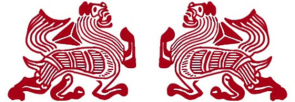 Asian Studies Development Program National ConferenceCelebrating 25 Years of Learning about AsiaMarch 17-19, 2016Embassy Row Hotel2015 Massachusetts Ave NW, Washington, DC  20036                                                                                                     Telephone: 1-202-265-1600  Participant Information:Meal choice (select one):    Meat    /   Fish    /   Vegetarian Permission to publish your name, institution and contact information: Yes  / No Field Trip Thursday afternoon 3/17/16, led by Stanley Murashige:  Yes  / No  Registration Fees:Please make check payable to East-West Center.In the memo section, please write: ASDP National ConferenceMail Form and Payment to: East-West Center Asian Studies Development Program Attn: Audrey Minei 1601 East-West RoadHonolulu, HI  96848-1601Last name:                                                                       Last name:                                                                       First name:      First name:      Position Title:      Position Title:      Position Title:      Position Title:      Institution:       Institution:       Institution:       Institution:       Department:       Department:       Department:       Department:       Street Address:       Street Address:       Street Address:       Street Address:       City:        State:         Zip code:        Country:      Email:        Email:        Email:        Email:        Telephone:        Telephone:        Telephone:        Telephone:        Early Registration Fee (through March 1, 2016):$210.00Registration fee (after March 1, 2016)$225.00Student Registration Fee (ID required)$75.00